Agenda OR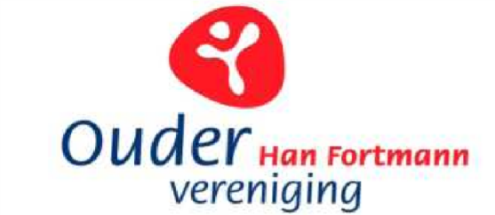 Datum: woensdag 15 maart 2023Locatie: WaardergolfTijd: 19.30-21.30 uurWIE AKTIEAanwezig:   Bert Gootjes (voorzitter)                    Leonie Koomen (secretaris)                    Renalda van Leenen (penningmeester)                    Wanda Willems                    Naomi Goedhoop                    Ed Willems                     Marilia Bischot Afwezig:   Gast:        1.    Opening  + vaststellen agendapunten en notulistBert2.    Notulen en actiepunten vorige vergadering d.d.        Flyer OR al online?Bert/Marilia3.     Mededelingen secretaris Leonie4.     Voorbereidingen diploma-uitreiking, bepalen cadeauBert/Leonie/
Renalda5.     Rollen OR 2023/2024Bert6.     Onwettige afwezigheidWanda7.     Verlaten schoolplein brugklassersNaomi      8.    Datum, tijd & locatie volgende OR vergadering        Woensdag 19 april, locatie? Leonie/Bert9.    Terugkoppeling GMREd10.  Terugkoppeling DB Bert/Renalda11.  W.v.t.t.k. / rondvraagAllen12. SluitingAllen